Voiman talo – tehtävä							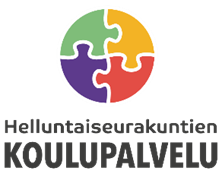 Opettajalle:Voiman talo -tehtävä on toiminnallinen työskentely, jossa pohditaan muun muassa, mitä minulle kuuluu juuri nyt, mistä saan voimaa, missä olen hyvä ja mistä unelmoin. Työskentely sopii aivan kaikille: oppilaille, opettajille ja muulle henkilökunnalle. Työskentelyä varten tarvitaan paperi ja lyijykynä. Värikyniä tai liituja voi myös käyttää. Ne eivät kuitenkaan ole välttämättömiä.Tehtävään liittyy opetusvideo, kesto 7.27 min.Ohjeet tehtävän toteutukseen:Piirtämistä ja kirjoittamista varten tarvitset lyijykynän. Myös puuvärit tai vahaliidut käyvät talon piirtämiseen mainiosti.Piirtämistehtävän voit tehdä nopeasti. Kyseessä ei ole “kuvistuntityö”, sellainen, joka tehdään oikein huolellisesti, viimeisen päälle. Tärkeintä on nyt piirtää, mitä mieleesi tulee. Piirroksesi voit värittää myöhemmin. Talosta saat tehdä juuri sinun näköisesi. Oikeaa ja väärää ei ole.Ota lyijykynä. Ja jos käytössäsi on värikynät tai vahaliidut, voit käyttää myös  niitä. Ota paperi tai vihko. Valitse, onko paperi tai vihko vaaka- vai pystysuunnassa.Nyt aloitamme piirtämään. Ensimmäiseksi Piirrä postilaatikko. Kun olet piirtänyt postilaatikon, piirrä seuraavaksi etuovi, siis ovi, josta käydään taloon sisälle. Ovi voi olla sellainen kuin on talossa, jossa asut - tai ovi voi olla sellainen, joka on mielikuvitustalossa tai talossa, jossa haluaisit asua.Seuraavaksi piirrä olohuone. Voit piirtää huoneen joko niin, että ikään kuin katselet ikkunasta sisään - tai niin, että näet seinien tai katon läpi.Nyt on aika piirtää lepopaikka: paikka, jossa lepäät ja rentoudut. - Se voi olla metsä, vuori, meren tai järven ranta, riippukeinu tai löhösohva.Meillä Suomessa on kylmä vuodenaika, talvi. Silloin talo tarvitsee lämmitystä. Seuraavaksi onkin aika piirtää talosi lämmönlähde. Millä talosi lämpiää? Onko siellä tulisija: takka tai uuni? Meneekö taloon kaukolämpöputket vai onko katolla aurinkopaneelit tai seinässä patterit?Vielä on jäljellä kolme asiaa, jotka sinun täytyy piirtää. Ensiksi mieti, mikä on sinun oma paikka, paikka jossa viihdyt. Oma paikka voi olla jokin näistä jo piirretyistä tai jokin ihan muu. Mieti myös, oletko paikassa yksin vai onko joku sinun kanssasi.Piirrä taloosi torni.  Lopuksi viimeistele talosi. Piirrä ääriviivat, seinät ja katto. Nyt talosi on valmis.Kirjoita postilaatikon kohdalle vastaus kysymykseen: Mitä sinulle kuuluu juuri nyt? Kirjoita pelkästään vastaus. Kysymystä sinun ei tarvitse siis kirjoittaa. Pelkkä vastaus riittää. - Voit kirjoittaa ihan sen, miltä sinusta tuntuu: Hyvää, väsyttää, kyllästyttää,...Seuraavaksi etuovi, ovi, josta taloosi käydään sisälle. Kirjoita etuoven kohdalle vastaus kysymykseen: Mitä tunteita olet tänään tuntenut? Iloa, surua, pelkoa, hämmennystä, kiitollisuutta, …Olohuone. Missä viihdyt? Keitä on kanssasi? Mistä olet kiitollinen?Lämmönlähde. Mistä saat voimaa? Jos olet väsynyt ja voimaton, mistä saat voimaa? - Silloin, kun olen vetänyt tätä työskentelyä kasvostusten, vastauksia on voineet olla musiikin kuuntelu, kaverit, yksinolo, perhe, ruoka, juoma, liikunta, treeni, …Lepopaikka. Miten lepäät tai rentoudut?Torni. Mikä on sinulle vaikeaa? Missä tarvitset apua? - Jokaisella on joitakin asioita, joista ei selviydy yksin. Ne voivat olla vaikeita koulutehtäviä. Ne voivat liittyä kuulemiisi uutisiin tai tilanteisiin, joita sinulla on kotona tai kavereiden kanssa. Ne voivat olla tilanteita, joissa tarvitset apua jonkin asian tekemiseen.Talon ylin kerros, katto. Kirjoita vähintään kolme asiaa, missä sinä olet hyvä. Jos löydät useamman hyvän asian, hienoa. Katsele piirrostasi. Tyhjää tilaa talosi ympärillä. Ajattele, että siellä on taivas. Voit kirjoittaa unelmiasi, asioita, joita haluaisit saavuttaa. Ne voivat olla ihan lähiaikojen unelmia - tai unelmia, jotka haluaisit saavuttaa sitten, kun olet käynyt koulusi loppuun, tms. Katsele taloasi. Voit värittää talon, jos haluat. Laita talosi hyvään talteen. Voit palata esimerkiksi hyviin asioihin, kiitollisuudenaiheisiin tai unelmiin myöhemmin. Olisi hienoa, jos voisit lopuksi antaa palautteen osoitteessa http://www.hkopa.fi/palaute